
МУНИЦИПАЛЬНОЕ ОБРАЗОВАНИЕ ГОРОД УРАЙ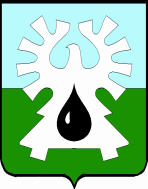 ХАНТЫ-МАНСИЙСКИЙ АВТОНОМНЫЙ ОКРУГ - ЮГРАДУМА ГОРОДА УРАЙРЕШЕНИЕот 18 февраля 2016                                                                                             №9О порядке сообщения лицами, замещающими муниципальные должности в городе Урай, о возникновении личной заинтересованности при исполнении должностных обязанностей, которая приводит или может привести к конфликту интересовНа основании части 4.1. статьи 12.1 Федерального закона от 25.12.2008 №273-ФЗ «О противодействии коррупции», статьи 9.2. Закона Ханты-Мансийского автономного округа - Югры от 25.09.2008 №86-оз «О мерах по противодействию коррупции в Ханты-Мансийском автономном округе - Югре» Дума города Урай решила:1. Установить Порядок сообщения лицами, замещающими муниципальные должности в городе Урай,  о возникновении личной заинтересованности при исполнении должностных обязанностей, которая приводит или может привести к конфликту интересов, согласно приложению.2.  Опубликовать настоящее решение газете «Знамя».Порядоксообщения лицами, замещающими муниципальные должности в городе Урай, о возникновении личной заинтересованности при исполнении должностных обязанностей, которая приводит или может привести к конфликту интересов1. Настоящий Порядок  регулирует вопросы сообщения лицами, замещающими муниципальные должности в городе Урай, о возникновении личной заинтересованности при исполнении должностных обязанностей, которая приводит или может привести к конфликту интересов.2. Лица, замещающие  муниципальные должности в городе Урай (далее - лица, замещающие муниципальные должности), обязаны в соответствии с законодательством Российской Федерации о противодействии коррупции сообщать о возникновении личной заинтересованности при исполнении должностных обязанностей, которая приводит или может привести к конфликту интересов, а также принимать меры по предотвращению или урегулированию конфликта интересов.3. Сообщение оформляется в письменной форме в виде уведомления о возникновении личной заинтересованности при исполнении должностных обязанностей, которая приводит или может привести к конфликту интересов (далее - уведомление).4. Уведомление составляется по форме согласно приложению к настоящему Порядку.5. Глава города Урай направляет уведомление в орган, осуществляющий кадровое обеспечение администрации города Урай, лица, замещающие иные муниципальные должности - в орган, осуществляющий кадровое обеспечение Думы города Урай.6. Лицо, замещающее муниципальную должность, направляет уведомление в орган, осуществляющий кадровое обеспечение в отношении соответствующего органа местного самоуправления, не позднее одного рабочего дня с момента, когда ему стало  известно о возникновении личной заинтересованности при исполнении должностных обязанностей, которая приводит или может привести к конфликту интересов.В случае нахождения лица, замещающего муниципальную должность, в командировке, в отпуске, вне города Урай, он обязан направить соответствующее уведомление в течение одного рабочего дня с момента прибытия в город Урай.7. Орган, осуществляющий кадровое обеспечение в соответствующем органе местного самоуправления, в день поступления уведомления регистрирует его в журнале учета таких уведомлений.8. С даты регистрации уведомления лицо, замещающее муниципальную должность в городе Урай, считается исполнившим обязанность по уведомлению, предусмотренную частью 4.1. статьи 12.1  Федерального закона от 25.12.2008 №273-ФЗ «О противодействии коррупции».9. После регистрации уведомления направленного главой города, данное уведомление передается для рассмотрения в орган, осуществляющий рассмотрение вопросов урегулирования конфликта интересов и соблюдения  ограничений в отношении лиц, замещающих должности муниципальной службы в администрации города Урай. После регистрации уведомления направленного лицом, замещающим муниципальную должность в Думе городе Урай, данное уведомление передается для рассмотрения в орган, осуществляющий рассмотрение вопросов урегулирования конфликта интересов и соблюдения  ограничений в Думе города Урай.В(наименование органа, в который подается  уведомление)отот  (Ф.И.О., замещаемая должность)УВЕДОМЛЕНИЕ
о возникновении личной заинтересованности
при исполнении должностных обязанностей,
которая приводит или может привести к конфликту интересовСообщаю о возникновении у меня личной заинтересованности при исполнении должностных обязанностей, которая приводит или может привести к конфликту интересов (нужное подчеркнуть).Обстоятельства, являющиеся основанием возникновения личной заинтересованности:_________________________________________________Должностные обязанности, на исполнение которых влияет или может повлиять личная заинтересованность:   Предлагаемые меры по предотвращению или урегулированию конфликта интересов:________________________________________________
При рассмотрении настоящего уведомления, намереваюсь (не намереваюсь) лично присутствовать на заседании _______________________ __________________________________________________________________ (наименование органа, осуществляющего рассмотрение вопросов урегулирования конфликта интересов)__________________________________________(нужное подчеркнуть).Председатель Думы города Урай                 Глава города Урай____________Г.П. Александрова________________А.В. Иванов            20 февраля 2016 г.Приложение к решению  Думы города Урай от 18 февраля 2016 №9Приложение к Порядку сообщения лицами, замещающими муниципальные должности в городе Урай, о возникновении личной заинтересованности при исполнении должностных обязанностей, которая приводит или может привести к конфликту интересов“”20г.(подпись лица, направляющего уведомление)(расшифровка подписи)